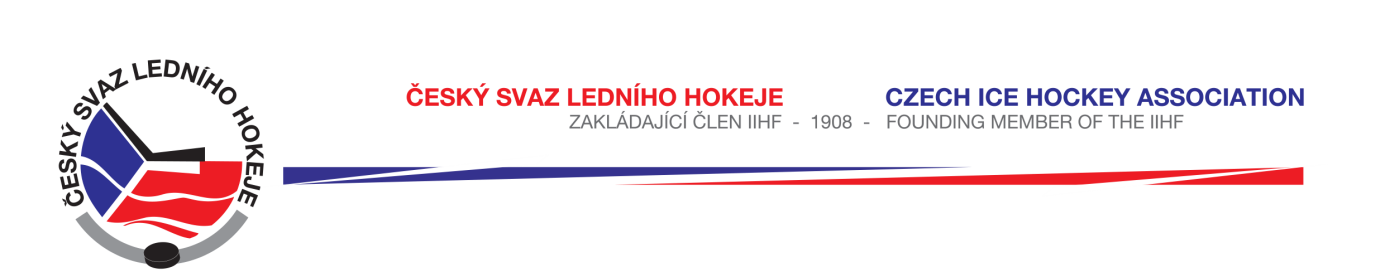 	Královéhradecký KVV ČSLHZápis č. 23/2016-2017Ze zasedání STK – dne 27. 2. 2017 v Hradci KrálovéPřítomni:  J. Šťavík, L. Balášová, V. VotroubekOmluven: P. LuštinecSTK bere na vědomí rozlosování kvalifikace o II. ligu mužů. Rozpis kvalifikace byl zaslán HC Dvůr Králové n.L. a HC Náchod. Oba kluby zašlou na STK soupisku hráčů, kterou STK zkontroluje potvrdí na svém zasedání dne 2. 3. 2017.Změny oproti RS, hlášení času začátku utkání a oboustranně potvrzené dohody bere STK na vědomí dle systému HoSys.Schválená utkání:KLM	1231, 1232 – 1234, 1211 – 1213, 1218						KSM 	2086, 2090, 2093 - 2095						LSD 	6608, 6611, 6640 – 6642, 6648		KLJ  	3072, 3075		KLD 	4077, 4079 – 4082 LMŽ	5121, 5124, 5130, 5133, 5135, 5136LSŽ	7110, 7124, 7130, 7133, 7135, 7136KLP	4681, 4683 – chybí pozn. a podpis rozh., 4684 - 4686												chybí: 4665, 4667Mini 08		3690 – 3695, 3699 – 3710					chybí:	3696 - 3698Zapsala: Lucie BalášováČ.utkáníHOKTermínČasZSPoznámka4084N.Bydžov – Č.Lípa25.2.201717:00NBSTK dodatečně4086Č.Lípa – N.Bydžov26.2.201712:00CLSTK dodatečně3075Opočno – N.Bydžov25.2.201717:00OSTK dodatečně6654Nové Město – Třebíč11.3.201717:00NASTK souhlasí1235Opočno – N.Město4.3.201716:00OPředehr. STK ano